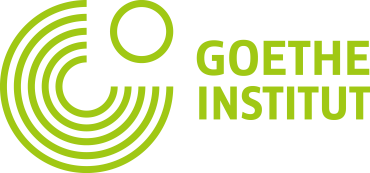 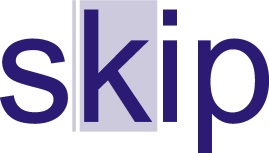 Goethe-Institut v Praze a SKIP pořádají ve čtvrtek dne 23. dubna 2015konferenciNabídky a služby knihoven v digitálním věku  
PROGRAMzahájení: Dr. Berthold Franke, ředitel Goethe-Institutu v Praze Dr. Roman Giebisch, předseda SKIPu10:00 Digital Natives v knihovnách/ Pavel Kocourek, jednatel společnosti INCAD11:00Inovativní knihovnické trendy: makerspace, games  a digitální nabídka v oblasti vzdělávání/  Dr. Hannelore Vogt, ředitelka Městské knihovny v Kolíně nad Rýnem 12:15 – 13:00  polední přestávka 13:00Inovativní koncepty na podporu četby a mediální výchova na příkladu Městské knihovny v Brilonu: čtenářská laťka, mediální metr, casting knih, blind date/Ute Hachmann, ředitelka Městské knihovny v Brilonu 14:15„Pilsna Digitalis“: Digitální Městská knihovna v Plzni Projekt byl podpořen úřadem pověřence německé spolkové vlády pro kulturu a média u příležitosti projektu Plzeň - Evropské hlavní město kultury 2015/ Jan Schrastetter, člen představenstva Digitálního fóra Střední a Východní Evropy (DiFMOE)15:15 Konec konference moderace: PhDr. Vít Richter, čestný předseda SKIPu, předseda Ústřední knihovnické rady. Pořad bude tlumočen.Místo konání: Goethe-Institut,  Masarykovo nábřeží 32, Praha  